Государственный стандарт СССР ГОСТ 24133-80
"Детали крепления трубопроводов. Скобы одноместные. Конструкция
и размеры"
(введен в действие постановлением Госстандарта СССР
от 25 апреля 1980 г. N 1891)Pipe-line fastening parts.seat cramps.and dimensionsВзамен ГОСТ 16686-71Срок введения с 1 января 1981 г.1. Настоящий стандарт распространяется на одноместные скобы диаметром D от 6 до 150 мм.2. Конструкция и размеры одноместных скоб должны соответствовать указанным на чертеже и в таблице.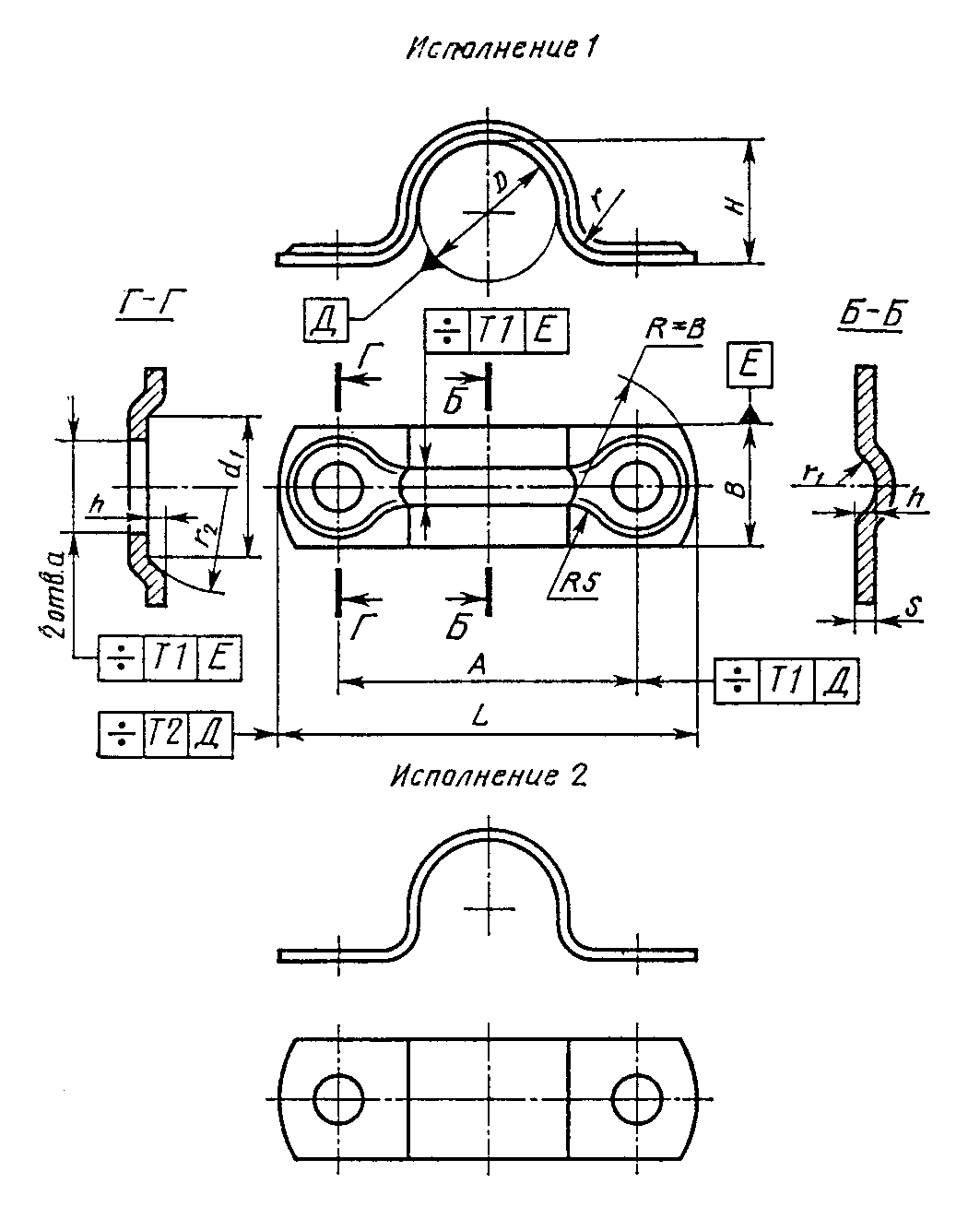 "Чертеж"Примечания:1. Все размеры, кроме размеров В и s, обеспечиваются инструментом.2. Отклонение от центра радиуса R относительно оси поверхности Е не должно быть более 1 мм.                                                              Размеры, мм┌───┬──────┬───────────────┬─────┬────┬─────┬────┬────┬────┬───┬────┬──────────────┬───────────────┐│ D │  А   │   B x s для   │  Н  │ L  │D H14│d_1 │ h  │ r  │r_1│r_2 │  Масса 1000  │ Применяемость ││   │+-0,5 │  исполнений   │     │    │     │    │    │    │   │    │ шт., кг, для │для исполнений ││   │      │               │     │    │     │    │    │    │   │    │  исполнений  │               ││   │      ├────────┬──────┤     │    │     │    │    │    │   │    ├──────┬───────┼───────┬───────┤│   │      │   1    │  2   │     │    │     │    │    │    │   │    │  1   │   2   │   1   │   2   │├───┼──────┼────────┼──────┼─────┼────┼─────┼────┼────┼────┼───┼────┼──────┼───────┼───────┼───────┤│ 6 │  24  │ 16Х1,0 │ 16Х2 │  5  │ 40 │ 5,8 │ 9  │1,0 │ 3  │ 2 │ 10 │ 5,3  │ 10,6  │       │       ││   │      │        │      │     │    │     │    │    │    │   │    │      │       │       │       ││ 8 │  26  │        │      │  6  │ 42 │     │    │    │    │   │    │ 5,7  │ 11,4  │       │       ││   │      │        │      │     │    │     │    │    │    │   │    │      │       │       │       ││10 │  28  │        │      │  8  │ 44 │     │    │    │    │   │    │ 6,4  │ 12,8  │       │       ││   │      │        │      │     │    │     │    │    │    │   │    │      │       │       │       ││12 │  30  │        │      │ 10  │ 46 │     │    │    │    │   │    │ 7,0  │ 14,0  │       │       │├───┼──────┼────────┼──────┼─────┼────┼─────┼────┼────┼────┼───┼────┼──────┼───────┤       │       ││14 │  38  │ 18Х1,6 │ 18Х3 │ 12  │ 56 │ 7,0 │ 10 │1,4 │ 5  │ 3 │ 10 │ 15,4 │ 28,8  │       │       ││   │      │        │      │     │    │     │    │    │    │   │    │      │       │       │       ││16 │  40  │        │      │ 14  │ 53 │     │    │    │    │   │    │ 16,6 │ 31,0  │       │       ││   │      │        │      │     │    │     │    │    │    │   │    │      │       │       │       ││18 │  42  │        │      │ 16  │ 60 │     │    │    │    │   │    │ 17,7 │ 33,1  │       │       ││   │      │        │      │     │    │     │    │    │    │   │    │      │       │       │       ││20 │  45  │        │      │ 18  │ 63 │     │    │    │    │   │    │ 19,1 │ 35,7  │       │       │├───┼──────┼────────┼──────┼─────┼────┼─────┼────┤    │    │   │    ├──────┤       │       │       ││22 │  52  │ 22Х1,6 │ 22х3 │ 20  │ 74 │ 9,0 │ 14 │    │    │   │    │ 26,6 │ 49,7  │       │       ││   │      │        │      │     │    │     │    │    │    │   │    │      │       │       │       ││25 │  55  │        │      │ 22  │ 77 │     │    │    │    │   │    │ 28,3 │ 52,9  │       │       ││   │      │        │      │     │    │     │    │    │    │   │    │      │       │       │       ││28 │  58  │        │      │ 24  │ 80 │     │    │    │    │   │    │ 29,9 │ 55,9  │       │       ││   │      │        │      │     │    │     │    │    │    │   │    │      │       │       │       ││32 │  62  │        │      │ 28  │ 84 │     │    │    │    │   │    │ 32,7 │ 61,1  │       │       ││   │      │        │      │     │    │     │    │    │    │   │    │      │       │       │       ││36 │  65  │        │      │ 32  │ 87 │     │    │    │    │   │    │ 35,3 │ 66,0  │       │       │├───┼──────┼────────┼──────┼─────┼────┤     │    ├────┼────┼───┼────┼──────┼───────┤       │       ││40 │  75  │ 30Х2,0 │ 30Х3 │ 35  │105 │     │    │2,0 │ 6  │ 4 │ 16 │ 71,1 │ 106,7 │       │       ││   │      │        │      │     │    │     │    │    │    │   │    │      │       │       │       ││45 │  78  │        │      │ 40  │108 │     │    │    │    │   │    │ 76,3 │ 114,5 │       │       ││   │      │        │      │     │    │     │    │    │    │   │    │      │       │       │       ││50 │  85  │        │      │ 45  │115 │     │    │    │    │   │    │ 83,2 │ 124,8 │       │       ││   │      │        │      │     │    ├─────┼────┼────┤    │   │    │      │       │       │       ││55 │  90  │        │      │ 50  │120 │11,0 │ 16 │ 2  │    │   │    │ 88,3 │ 132,5 │       │       ││   │      │        │      │     │    │     │    │    │    │   │    │      │       │       │       ││60 │  95  │        │      │ 55  │125 │     │    │    │    │   │    │ 94,3 │ 141,5 │       │       ││   │      │        │      │     │    │     │    │    │    │   │    │      │       │       │       ││65 │ 105  │        │      │ 60  │135 │     │    │    │    │   │    │102,7 │ 154,1 │       │       │├───┼──────┼────────┤      │     │    │     ├────┼────┤    ├───┼────┼──────┤       │       │       ││70 │ 110  │   -    │      │ 60  │140 │     │ -  │ -  │    │ - │ -  │  -   │ 156,6 │       │       ││   │      │        │      │     │    │     │    │    │    │   │    │      │       │       │       ││75 │ 115  │        │      │ 65  │145 │     │    │    │    │   │    │      │ 165,1 │       │       ││   │      │        ├──────┼─────┼────┼─────┤    │    │    │   │    │      │       │       │       ││80 │ 125  │        │ 30Х4 │ 70  │155 │13,0 │    │    │    │   │    │      │ 234,7 │       │       ││   │      │        │      │     │    │     │    │    │    │   │    │      │       │       │       ││85 │ 130  │        │      │ 75  │160 │     │    │    │    │   │    │      │ 246,7 │       │       ││   │      │        │      │     │    │     │    │    │    │   │    │      │       │       │       ││90 │ 135  │        │      │ 80  │165 │     │    │    │    │   │    │      │ 258,9 │       │       ││   │      │        │      │     │    │     │    │    │    │   │    │      │       │       │       ││95 │ 140  │        │      │ 85  │170 │     │    │    │    │   │    │      │ 270,9 │       │       ││   │      │        │      │     │    │     │    │    │    │   │    │      │       │       │       ││100│ 145  │        │      │ 90  │175 │     │    │    │    │   │    │      │ 283,1 │       │       ││   │      │        │      │     │    │     │    │    │    │   │    │      │       │       │       ││105│ 150  │        │      │ 95  │180 │     │    │    │    │   │    │      │ 295,2 │       │       ││   │      │        │      │     │    │     │    │    │    │   │    │      │       │       │       ││110│ 155  │        │      │ 100 │185 │     │    │    │    │   │    │      │ 307,3 │       │       │├───┼──────┤        ├──────┼─────┼────┼─────┤    │    │    │   │    │      │       │       │       ││115│ 170  │        │ 40Х4 │ 105 │210 │17,0 │    │    │    │   │    │      │ 452,6 │       │       ││   │      │        │      │     │    │     │    │    │    │   │    │      │       │       │       ││120│ 170  │        │      │ 110 │210 │     │    │    │    │   │    │      │ 456,9 │       │       ││   │      │        │      │     │    │     │    │    │    │   │    │      │       │       │       ││125│ 180  │        │      │ 113 │220 │     │    │    │    │   │    │      │ 479,0 │       │       ││   │      │        │      │     │    │     │    │    │    │   │    │      │       │       │       ││130│ 180  │        │      │ 120 │220 │     │    │    │    │   │    │      │ 489,0 │       │       ││   │      │        │      │     │    │     │    │    │    │   │    │      │       │       │       ││135│ 190  │        │      │ 125 │230 │     │    │    │    │   │    │      │ 511,6 │       │       ││   │      │        │      │     │    │     │    │    │    │   │    │      │       │       │       ││140│ 190  │        │      │ 130 │230 │     │    │    │    │   │    │      │ 521,7 │       │       ││   │      │        │      │     │    │     │    │    │    │   │    │      │       │       │       ││145│ 200  │        │      │ 135 │240 │     │    │    │    │   │    │      │ 543,8 │       │       ││   │      │        │      │     │    │     │    │    │    │   │    │      │       │       │       ││150│ 200  │        │      │ 140 │240 │     │    │    │    │   │    │      │ 553,7 │       │       │└───┴──────┴────────┴──────┴─────┴────┴─────┴────┴────┴────┴───┴────┴──────┴───────┴───────┴───────┘Пример условного обозначения одноместной скобы исполнения 1 D=25 мм из стали марки 20 с покрытием Ц9.хр:Скоба 1-25-20-Ц9.хр ГОСТ 24133-80То же, исполнения 2 из стали марки 12Х18Н10Т с покрытием Хим.Пас.;Скоба 2-25-12Х18Н10Т-Хим.Пас. ГОСТ 24133-803. Технические требования - по ГОСТ 24140-80.